   Ministero dell’Istruzione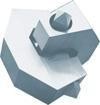 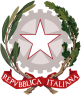 ISTITUTO TECNICO INDUSTRIALE STATALELICEO SCIENTIFICO OPZIONE SCIENZE APPLICATE“G. CARDANO”   PAVIA 	   Indirizzo:  Via Verdi n°19 - tel. 0382.302801-2-3     sito web: www.cardano.pv.it   e-mail: direzione@itiscardanopv.edu.it    		         	 pec: pvtf01000b@pec.istruzione.it   C.F. 80003980184    Cod. Min. PVTF01000B					             EdS ReDSA1_1 Ed. Apr. 21RELAZIONE SULLO STUDENTE CON DSAPER L’ESAME DI STATODATI RELATIVI ALL’ALUNNOCognome e nome---------------------------------------------------------------------------------Data e luogo di nascita--------------------------------------------------------------------------Istituto----------------------------------------------------------------------------------------------Classe-------------------------Corso---------------------------------------------------------------Data della diagnosi---------------------rilasciata da-------------------------------------------NORMATIVA di RIFERIMENTOLegge n°170 dell’8 ottobre 2012DM 12 luglio 2012Linee guida 12 luglio 2012Dlgs n° 62 del 13 aprile 2017, art. 20O.M. n° 53 del 3  marzo  2021, art. 21Indicazioni sulla scolarità pregressa--------------------------------------------------------------------------------------------------------------------------------------------------------------------------------------------------------------------------------Caratteristiche del processo di apprendimentoConsapevolezza da parte dell’alunno del proprio modo di apprendereAcquisita   □                           da rafforzare      □                          da sviluppare   □Individuazione di alcune modifiche all’interno degli obiettivi disciplinari--------------------------------------------------------------------------------------------------------------------------------------------------------------------------------------------------------------------------------Strategie metodologiche e didatticheNell’individuare le strategie metodologiche e didattiche il consiglio di classe ha tenuto conto di:Tempi di elaborazioneTempi di produzioneQuantità dei compiti assegnatiComprensione consegne scritte e oraliUso e scelta di mediatori didattici che facilitano l’apprendimento (immagini, schemi, mappe concettuali, …)--------------------------------------------------------------------------------------------------------------------------------------------------------------------------------------------------------------------------------Misure dispensativeNell’ambito delle discipline l’alunno è stato dispensato:Dalla lettura ad alta voceDal prendere appuntiDal rispetto dei tempi standardAltro--------------------------------------------------------------------------------------------------------------------------------------------------------------------------------------------------------------------------------Strumenti compensativiL’alunno ha usufruito dei seguenti strumenti compensativiTabelle e formulariCalcolatriceComputerRegistratoreRisorse audio (sintesi vocale, audiolibri, libri parlati)Altro--------------------------------------------------------------------------------------------------------------------------------------------------------------------------------------------------------------------------------Criteri e modalità di verifica e valutazione utilizzatiInterrogazioni programmateCompensazione con prove orali di compiti scrittiUso di mediatori didattici durante le verifiche oraliValutazioni più attente ai contenuti che non alla formaAltro--------------------------------------------------------------------------------------------------------------------------------------------------------------------------------------------------------------------------------Indicazioni per lo svolgimento delle prove dell’Esame di StatoDocumento del Consiglio di ClasseInformazioni sugli strumenti compensativi e dispensativi previsti dal PDP già impiegati in corso d’anno o comunque ritenuti funzionali allo svolgimento dell’esame,Modalità, tempi e elementi di valutazione per le prove d’esame, in particolaretempi aggiuntivi per il colloquioindicatori della griglia di valutazione, da correlare al PDP, attraverso la formulazione di specifici descrittori --------------------------------------------------------------------------------------------------------------------------------------------------------------------------------------------------------------------------------Data___________________                                   Il Consiglio di Classe____________________________________________________________________________________________________________________________________________________________________________________________________________________________________________________________________________________________________________________________________________________                                                                      